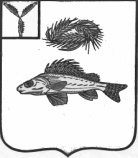   АДМИНИСТРАЦИЯЕРШОВСКОГО МУНИЦИПАЛЬНОГО РАЙОНА САРАТОВСКОЙ ОБЛАСТИПОСТАНОВЛЕНИЕот__21.06.2016________________  № ________410_________________г. ЕршовО внесении изменений в некоторые правовые акты администрации Ершовского муниципального районаРуководствуясь Уставом Ершовского муниципального района, администрация Ершовского муниципального района ПОСТАНОВЛЯЕТ:1. Внести в приложение к постановлению администрации ЕМР от 16 декабря 2015г. №1231 «Об утверждении требований к порядку разработки и принятия правовых актов о нормировании в сфере закупок для обеспечения муниципальных нужд Ершовского муниципального района, содержанию указанных актов и обеспечению их исполнения» следующие изменения:- в абзаце втором подпункта а пункта 1 слова «и бюджетных» исключить;- в абзаце втором подпункта б пункта 1 слова «и бюджетных» исключить;- в абзаце первом пункта 20 слова «и бюджетных» исключить;- в пункте 21 слова «и бюджетных» исключить.2. Внести в приложение к постановлению администрации ЕМР от 29 декабря 2015г. №1296 «Об определении требований к закупаемым органами местного самоуправления Ершовского муниципального района, подведомственными им казенными и бюджетными учреждениями отдельным видам товаров, работ, услуг (в том числе предельных цен товаров, работ, услуг)» следующие изменения:- подпункт а пункта 3 изложить в следующей редакции:«а) доля оплаты по отдельному виду товаров, работ, услуг для обеспечения муниципальных нужд за отчетный финансовый год (в соответствии с графиками платежей) по контрактам, информация о которых включена в реестр контрактов, заключенных заказчиками, муниципальными органами, структурными подразделениями, подведомственными им муниципальными казенными и бюджетными учреждениями в общем объеме оплаты по контрактам, включенным в указанные реестры (по графикам платежей), заключенным соответствующими муниципальными органами, структурными подразделениями, подведомственными им муниципальными казенными и бюджетными учреждениями;»;- таблицу «Обязательный перечень отдельных видов товаров, работ, услуг, их потребительские свойства и иные характеристики, а также значения таких свойств и характеристик» изложить в новой редакции согласно приложению.Глава администрации							С.А. ЗубрицкаяПриложение к постановлениюадминистрации ЕМР №410 от _21.06.2016г.ОБЯЗАТЕЛЬНЫЙ ПЕРЕЧЕНЬотдельных видов товаров, работ, услуг, их потребительские свойства и иные характеристики, а также значения таких свойств и характеристик№ п.п.Код по ОКПДНаименование отдельных видов товаров, работ, услугТребования к качеству, потребительским свойствам и иным характеристикам (в том числе предельные цены)Требования к качеству, потребительским свойствам и иным характеристикам (в том числе предельные цены)Требования к качеству, потребительским свойствам и иным характеристикам (в том числе предельные цены)Требования к качеству, потребительским свойствам и иным характеристикам (в том числе предельные цены)Требования к качеству, потребительским свойствам и иным характеристикам (в том числе предельные цены)Требования к качеству, потребительским свойствам и иным характеристикам (в том числе предельные цены)Требования к качеству, потребительским свойствам и иным характеристикам (в том числе предельные цены)№ п.п.Код по ОКПДНаименование отдельных видов товаров, работ, услугНаименование характеристики Единица измеренияЕдиница измеренияЗначение характеристикиЗначение характеристикиЗначение характеристикиЗначение характеристики№ п.п.Код по ОКПДНаименование отдельных видов товаров, работ, услугНаименование характеристики Код по ОКЕИНаименованиеруководителизаместители руководителей; руководители структурных подразделенийНачальники отделов; специалистыобслуживающий персонал 123456789101.30.02.12Машины вычислительные электронные цифровые портативные массой не более 10 кг для автоматической обработки данных («лэптопы», «ноутбуки», «сабноутбуки»)Размер, тип экрана, вес, тип процессора, частота процессора,  размер оперативной памяти, объем накопителя, тип жесткого диска, оптический привод, наличие модулей Wi-Fi, Bluetooth, поддержки 3G,  (UMTS), тип видеоадаптера, время работы, операционная система, предустановленное   программное обеспечение, предельная цена2.30.02.15Машины вычислительные электронные цифровые прочие, содержащие или не содержащие в одном корпусе одно или два из следующих устройств для автоматической обработки данных:запоминающие устройства, устройства ввода, устройства вывода.Тип (моноблок/системный блок и монитор), размер экрана/монитора, тип процессора, частота процессора, размер оперативной памяти,  объем накопителя, тип жесткого диска, оптический привод,тип видеоадаптера, операционная система, предустановленное   программное обеспечение, предельная цена3.30.02.16Устройства ввода/вывода данных содержащие (не содержащие)  в одном корпусе запоминающие устройстваПояснения по товару: принтеры, сканеры, многофункциональные устройства (МФУ)Метод печати (струйный/лазерный для принтера/ МФУ), разрешение сканирования (для сканера/МФУ),  цветность (цветной/черно-белый), максимальный формат,  скорость печати/сканирования, наличие дополнительных модулей и интерфейсов (сетевой интерфейс, устройства чтения карт памяти и т.д.)4.32.20.11Аппаратура передающая для радиосвязи, радиовещания и телевидения. Пояснения по товару:телефоны мобильныеТип устройства (телефон/ смартфон) поддерживаемые стандарты, операционная система, время работы, метод управления (сенсорный/ кнопочный), количество SIM –карт, наличие модулей и интерфейсов ( Wi-Fi, Bluetooth. USB.GPS) стоимость годового владения оборудованием (включая договоры  технической поддержки, обслуживания, сервисные  договоры) из расчета на одного абонента (одну единицу трафика) в течение всего срока службы, предельная цена5.34.10.22Автомобили легковые Мощность двигателя, комплектация251Лошадиная силаНе более 200Не более 1505.34.10.22Автомобили легковыепредельная цена383рубльНе более 800 тыс.Не более 800 тыс.6.34.10.30Средства автотранспортные для перевозки 10 человек и болееМощность двигателя, комплектация7. 34.10.41Средства автотранспортные грузовыеМощность двигателя, комплектация8.36.11.11Мебель для сидения с металлическим каркасом Материал каркаса (металл), обивочные материалыПредельное значение – кожа натуральная, возможные значения: искусственная кожа , мебельный (искусственный) мех, искусственная замша (микрофибра), тканьПредельное значение – искусственная замша (микрофибра) возможные значения: ткань, нетканые материалыПредельное значение – искусственная замша (микрофибра)  возможные значения: ткань, нетканые материалыПредельное значение –ткань, возможные значения: нетканые материалы9.36.11.12Мебель для сидения с деревянным каркасомМатериал каркаса (вид древесины)Предельное значение- древесина хвойных и мягко-лиственных пород: береза, лиственница, сосна, ельПредельное значение- древесина хвойных и мягко-лиственных пород: береза, лиственница, сосна, ельПредельное значение- древесина хвойных и мягко-лиственных пород: береза, лиственница, сосна, ельПредельное значение- древесина хвойных и мягко-лиственных пород: береза, лиственница, сосна, ель9.36.11.12Мебель для сидения с деревянным каркасомобивочные материалыПредельное значение – кожа натуральная, возможные значения: искусственная кожа, мебельный (искусственный) мех, искусственная замша (микрофибра), тканьПредельное значение – искусственная замша (микрофибра) возможные значения: ткань, нетканые материалыПредельное значение – искусственная замша (микрофибра)  возможные значения: ткань, нетканые материалыПредельное значение –ткань, возможные значения: нетканые материалы10.36.12.11Мебель металлическая для офисов, административных помещений, учебных заведений, учреждений культуры и т.п.материал (металл)11.36.12.12Мебель деревянная для офисов, административных помещений, учебных заведений, учреждений культуры и т.п.материал (вид древесины)Предельное значение- древесина хвойных и мягко-лиственных пород: береза, лиственница, сосна, ельПредельное значение- древесина хвойных и мягко-лиственных пород: береза, лиственница, сосна, ельПредельное значение- древесина хвойных и мягко-лиственных пород: береза, лиственница, сосна, ельПредельное значение- древесина хвойных и мягко-лиственных пород: береза, лиственница, сосна, ель